RAPPORT ANNUEL Conseil d’établissement École de la Montagne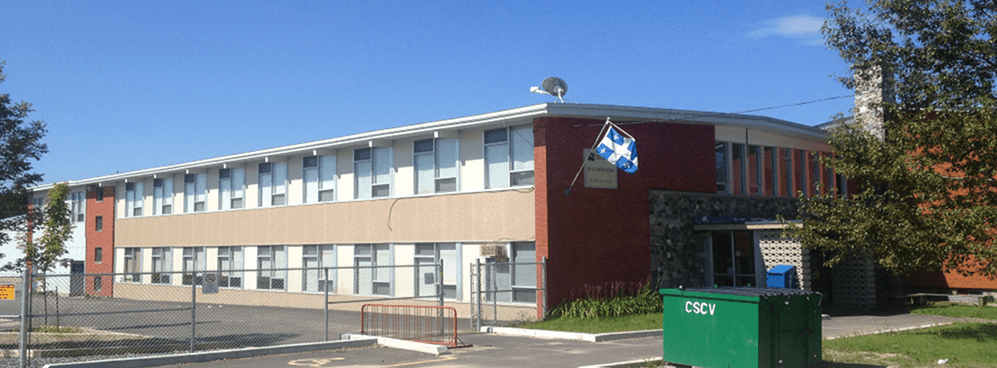 MESSAGE DE LA PRÉSIDENCEdu conseil d’établissementLe temps file et nous voilà déjà arrivés à la fin de cette magnifique année scolaire. Cette année fut haute en couleur tout comme les gens qui y ont participé. Au nom du conseil d’établissement j’aimerais remercier le personnel de l’école, les parents qui se sont impliqués de près ou de loin ainsi que les élèves. Grâce à vous, nous avons mené à bien cette année scolaire. C’est maintenant le temps de laisser la place aux vacances. Je vous souhaite un bel été. Natacha Thibault,PrésidenteTable des matières1. Présentation du conseil d’établissement  1.1 Liste des membres du conseil d’établissement2. Bilan des activités du conseil d’établissement  2.1 Calendrier des séances du conseil d’établissement2.2 Activités réalisées et décisions prises 2.3 Résultats obtenusFonds à destinations spéciales (FDS)1  Le solde du FDS-Danse sera transféré au FDS-SCP.2  Le solde du FDS-PIZZA sera transféré au projet cour d’école PCE033D.Projet cour d’écoleLe projet cour d’école s’inscrit dans une catégorie de l’ensemble des postes budgétaires de l’école sous la forme PCE033D-Projet cour d’école, pour un montant de 24 221$. Ce dernier est réservé au projet d’amélioration de la cour d’école. Budget annuel du conseil d’établissementChaque année, le Centre de services scolaire octroi une somme (500,00$) pour assurer le bon fonctionnement du Conseil d’établissement.  Cette année, une somme de 357,00$a été utilisée, afin de défrayer le repas des membres, lors de la dernière séance du conseil qui a eu lieu le mardi 20 juin 2023.Bons coups de l’année 2022-2023L’école de la Montagne est fière d’avoir réalisé les projets et activités suivantes :Ajout de services à l’élève en orthopédagogie et en éducation spécialisée;Petits déjeuners offerts aux élèves à tous les matins;Abonnement à MooZoom, un outil clé en main qui favorise le mieux-être, à l'école comme à la maison;Participation au programme « Lait à l’école »;Plusieurs élèves ont été évalués en orthophonie et en psychologie;Système de monitorage des comportements;Tenue d’un marché automnal pour l’ensemble de la communauté;Déjeuner des pompiers offert à tous les élèves et aux membres du personnel;Ateliers offerts aux élèves par les TES, pour développer les compétences sociales, l’estime de soi, le sentiment d’efficacité personnelle et les saines habitudes de vie;Poursuite de la valorisation des comportements positifs (SCP) et activités en lien      cette orientation;          Remise de certificats aux élèves à la fin de chacune des étapes;Activités de littératie et de numératie avec les groupes du préscolaire et de la 2e année;Continuité du programme corps actif – cerveau performant (Turbo-Maths);Activités ludiques pour les différentes fêtes (Halloween, Noël, St-Valentin et Pâques);Le projet de lecture des élèves de la 6e année avec les élèves de la 1re année;L’apprentissage de la lecture syllabique en musique;Méthode de lecture syllabique: le jeu du loup.Participation de l’équipe des T-Rex à des matchs à l’école secondaire Hormisdas-Gamelin et à un tournoi régional au Collège de l’Outaouais;Ateliers du volet parent avec les maternelles 4 ans;Carnaval des maternelles; Nombreuses activités jumelées des maternelles (sports fête des pères, yoga pour les mamans...);Activités culturelles offertes à tous les élèves (Éducazoo, CircoFolies, pièces de    théâtre au centre Estacades);Offre de soutien aux parents (aidersonenfant.com, ateliers en ligne avec Valérie Beaudoin);Projets de robotiques dans les classes de 3e-4e et de 4e-5e année; Ligue des champions, organisée à l’heure de dîner;Les activités de danse, de gymnastique et de marche réalisées à l’heure du dîner;Nom et prénom	TitreNom et prénom	TitreThibault, NatachaPrésidente (parent)Sans-Cartier, CarolineVice-présidente (parent)  St-Jean, AndréaneSecrétaire (parent)  Rivest, NoémieParent  Turcotte, LiseTechnicienne en service de garde  Hotte-Lépine, MonikaTechnicienne en éducation spécialisée  Larocque, Annie-ClaudeEnseignante  Sigouin, JoséeEnseignanteDate	Type de séanceDate	Type de séance15 septembre 2022Assemblée générale des parents28 septembre 2022Ordinaire  19 octobre 2022Ordinaire30 novembre 2022Ordinaire21 février 2023Ordinaire  28 mars 2023Ordinaire16 mai 2023Ordinaire20 juin 2023OrdinaireSujets traitésDatesActions réalisées
Commentaires Pouvoirs générauxPouvoirs générauxPouvoirs générauxPouvoirs générauxAdoption du projet éducatifFévrier 2023PrésentéAdoption du plan de lutte contre l’intimidation et la violenceNovembre 2022AdoptéApprobation des règles de conduite et des mesures de Mai 2023ApprouvéApprobation des contributions financières exigéesSeptembre 2022ApprouvéÉtablissement des principes d’encadrement des coûts des documents dans lesquels l’élève écrit, dessine ou découpeN/AApprobation de la liste du matériel d’usage personnelMai 2023ApprouvéAdoption des règles de fonctionnement des services de gardeMai 2023AdoptéAvis auprès de la direction d’établissement (pouvoir d’initiative) ou du centre de services scolaireN/AFormation de comités (ex. : sous-comité sur un sujet en particulier)N/AConsultation sur la modification ou la révocation de l’acte d’établissementFévrier 2023Consultation effectuéeConsultation sur les critères de sélection de la directionNovembre 2022Consultation effectuéeInformation aux parents et à la communauté des services éducatifs offerts et de leur qualitéSeptembre 2022Informations transmisesTransmission de documents à l’intention des parentsN/APouvoirs liés aux services éducatifsPouvoirs liés aux services éducatifsPouvoirs liés aux services éducatifsPouvoirs liés aux services éducatifsApprobation des modalités d’application du régime pédagogiqueMars 2023ApprouvéConsultation sur le choix des manuels scolaires et du matériel didactique, et des modalités de communication ayant pour but de renseigner les parents sur le cheminement scolaire de leur enfantMai 2023Consultation effectuéeApprobation de l’orientation générale en vue de l’enrichissement ou de l’adaptation des objectifs et contenus des programmes d’étudesN/AApprobation des conditions et modalités de l’intégration des activités ou contenus prescrits par le ministre (ex. : éducation à la sexualité)Février 2023ApprouvéApprobation du temps alloué à chaque matière (grilles-matières)Mars 2023ApprouvéApprobation des activités éducatives nécessitant un changement (hors-horaire ou hors-école)Septembre, octobre, novembre, février, mars, maiApprouvéApprobation de la mise en œuvre des programmes de services complémentaires et particuliers Septembre 2022ApprouvéConsultation des parentsN/AConsultation obligatoire des élèves ou d’un groupe d’élèvesN/APouvoirs liés aux services extrascolairesPouvoirs liés aux services extrascolairesPouvoirs liés aux services extrascolairesPouvoirs liés aux services extrascolairesOrganisation des services extrascolaires (ex. :act. parascolaires)N/AConclusion de contrats avec une personne ou un organismeN/APouvoirs liés aux ressources financières et matériellesPouvoirs liés aux ressources financières et matériellesPouvoirs liés aux ressources financières et matériellesPouvoirs liés aux ressources financières et matériellesApprobation concernant l’utilisation des locaux et immeubles mis à la disposition de l’établissementFévrier 2023ApprouvéSollicitation ou réception de sommes d’argent (fonds à destination spéciale)Septembre 2022, février, mars et mai 2023ApprouvéAdoption du budget annuel de l’établissementSeptembre 2022ApprouvéAutres activités réalisées (ex. : consultations, informations, projets spéciaux, etc.)Autres activités réalisées (ex. : consultations, informations, projets spéciaux, etc.)Autres activités réalisées (ex. : consultations, informations, projets spéciaux, etc.)Autres activités réalisées (ex. : consultations, informations, projets spéciaux, etc.)Consultation sur les normes et modalitésOctobre 2022Consultation effectuéeApprobation demande d’aide financière pour aménagement cour d’écoleNovembre 2022ApprouvéConsultation sur le PEVRNovembre 2022 et mai 2023Consultations effectuéesConsultation sur les critères d’une nouvelle directionNovembre 2022Consultation effectuéeConsultation sur les travaux de réfection de l’école – Article 96.22Février 2023Consultation effectuéeCompteSolde en début d’année scolaireDépensesRevenusSolde en date du 15 juin 2023FDS-Activités2 789,72$491,05$4 542,25$6 840,92$FDS-Danse0,00$0,00$278,75$278,75$1FDS-DEJ7 912,00$377,00$0,00$7 535,57FDS-DONML111,75$0,00$0,00$111,75$FDS-SCP2317,63$1 317,93$1021,00$2 020,70$FDS-EDU930,62$762,01$0,00$168,61$FDS-MONT5 000$0,00$0,00$5 000$FDS-PIZZA0,00$0,00$2 165,00$2 165,00$2